BULLETIN MISSIONNAIRESABBAT 16 MARS 2024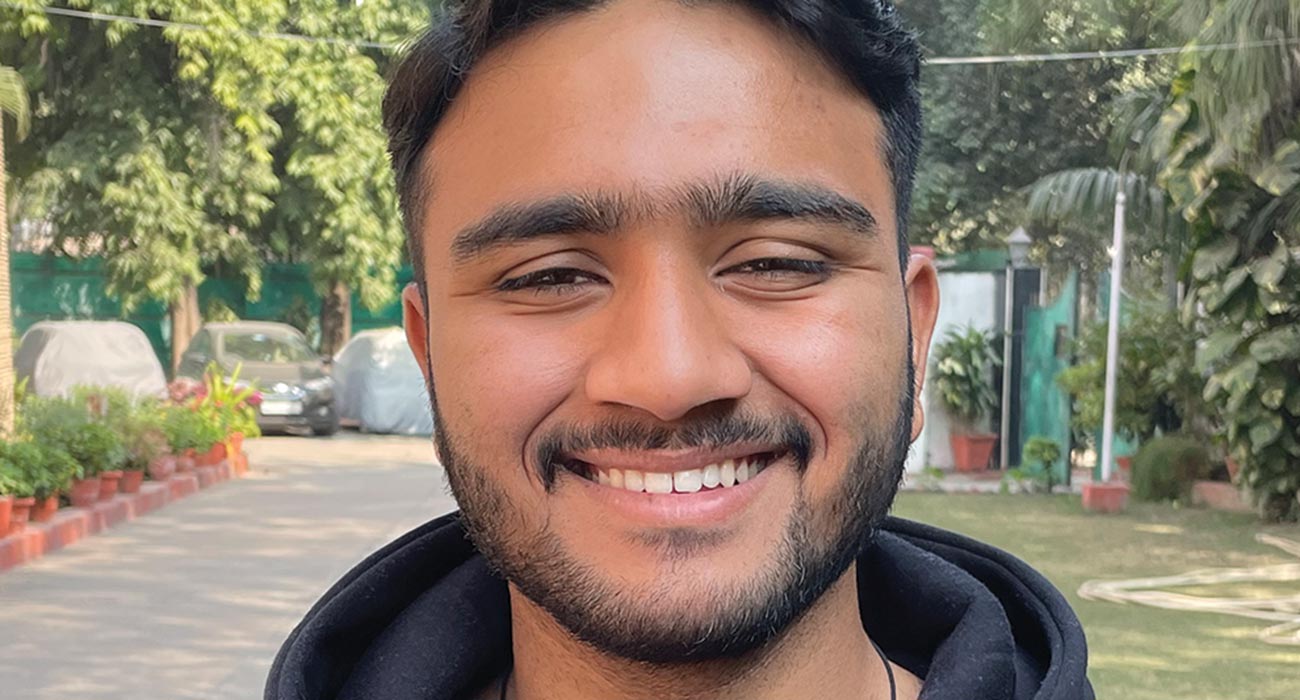 Un nom uniqueConseils d'histoireAux enseignants de l’École du sabbat : Cette histoire est pour le sabbat 16 mars.Par Andrew McChesneyLors du premier jour de Kalvin dans la nouvelle école, le professeur a vu que quelque chose était différent chez lui. Kalvin s'est assis tranquillement et a écouté respectueusement pendant que les autres enfants parlaient et criaient. Mais ce n'est pas ce qui a attiré l'attention du Maître, c’était le prénom du jeune garçon, car Kalvin n'est pas un prénom commun en Inde, c'est un prénom chrétien.Au début du cours, le Maître a demandé à tous les nouveaux élèves de se présenter.Quand ce fut le tour de Kalvin, le garçon dit avec un grand sourire : « Je m'appelle Kalvin. »Le professeur parut surpris."Pourquoi tu t'appelles Kalvin ?".« C'est parce que je suis chrétien », a déclaré Kalvin.Le professeur parut encore plus surpris. D'autres enfants chrétiens étudiaient à l'école, mais ils portaient des prénoms hindis.  Le professeur aimait le nom de Kalvin. Chaque fois qu'il revoyait le garçon par la suite, il appelait Kalvin par son prénom."Bonjour, Kalvin," dit-il.Il aimait prononcer ce prénom, et il aimait la façon dont il sonnait. Alors, il a dit : « Bonjour, Kalvin. Bonjour, Kalvin.Kalvin souriait toujours lorsqu'il entendait les salutations du Maître. Il était heureux.Bientôt, d’autres enseignants apprirent également le prénom du jeune garçon.Ils aimaient aussi son prénom et le saluaient chaque fois qu'ils le voyaient.«Bonjour, Kalvin», ont-ils dit. "Bonjour, Kalvin." "Bonjour, Kalvin."Kalvin souriait toujours en entendant leurs salutations. Il était heureux.Comment Kalvin a-t-il obtenu son nom ? À sa naissance, ses parents ont demandé au pasteur de l'église de lui donner son nom. En Inde, les familles chrétiennes pensent que c’est une bonne chose qu’un pasteur donne un prénom à un enfant.« Appelons-le Kalvin », a déclaré le pasteur.Le nom Kalvin vient d'un célèbre théologien chrétien nommé Jean Calvin.Le pasteur a également donné un deuxième prénom à Kalvin. Il a vu que le bébé souriait beaucoup, alors il lui a donné un surnom. « Appelons-le aussi Joy », dit-il. En Inde, tous les garçons ont un prénom et un surnom. Ainsi, à partir de ce jour, Kalvin fut surnommé Joy.Quand Kalvin fut assez grand, il commença à fréquenter une école adventiste. Il adorait l'école. Il a commencé à la maternelle et a étudié jusqu'au collège. C’est à l’école adventiste qu’il a appris à s’asseoir tranquillement et à écouter avec respect.Lorsqu’il a obtenu son diplôme, il s’est senti triste. Il ne pouvait plus fréquenter l'école adventiste parce qu'il n’y avait pas de lycée adventiste.Il a donc dû aller au lycée public. C'est lors de son premier jour de lycée que le professeur a demandé à tous les nouveaux élèves de se présenter et Kalvin a donné son prénom.Aujourd'hui, Kalvin est le seul à avoir ce prénom à l'école. Il est également le seul garçon surnommé Joy.Kalvin est un témoin à l'école. Les professeurs l'appellent Kalvin quand ils le voient. Lorsqu’ils prononcent son prénom, ils se souviennent qu’il est chrétien. Ses amis l'appellent Joy quand ils le voient. Lorsqu’ils prononcent son surnom, ils se souviennent qu’il est rempli de joie. Mais ses noms ne sont pas les seuls témoins de qui il est. Les actions de Kalvin le sont également. Les enseignants se souviennent que Kalvin est chrétien parce qu’il s’assoit tranquillement et écoute avec respect. Ses amis se souviennent qu'il est rempli de joie car il est toujours souriant."Je me sens bien d'être le seul Kalvin et le seul Joy à l'école", a déclaré Kalvin.  « Je suis chrétien et je suis heureux. »Une partie de l'offrande du treizième sabbat de ce trimestre aidera à construire un nouveau bâtiment pour l'ancienne école de Kalvin à Anni, en Inde. Les 450 élèves de l'école adventiste étudient désormais dans un ancien bâtiment construit par un missionnaire allemand en 1976. Merci d'avoir contribué à offrir un nouveau bâtiment scolaire aux enfants.